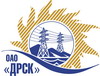 Открытое акционерное общество«Дальневосточная распределительная сетевая  компания»Протокол заседания комиссии по вскрытию конвертов, поступивших на закрытый запрос цен № 472420город БлаговещенскСПОСОБ И ПРЕДМЕТ ЗАКУПКИ:Закрытый запрос цен на право заключения договора поставки: «Арматура для провода СИП » для нужд филиалов ОАО «ДРСК» «Амурские ЭС», «Приморские ЭС», «Хабаровские ЭС», «ЭС ЕАО», «Южно-Якутские ЭС».Планируемая стоимость закупки: 11 734 770,00 руб. без НДС ПРИСУТСТВОВАЛИ: Постоянно действующая Закупочная комиссия 2-го уровня ОТМЕТИЛИ:В ходе проведения закрытого запроса цен было получено 5 предложений, конверты с которыми были размещены в электронном виде на Торговой площадке Системы www.b2b-energo.ru.Вскрытие конвертов было осуществлено в электронном сейфе организатора закрытого запроса цен на Торговой площадке Системы www.b2b-energo.ru автоматически.Дата и время начала процедуры вскрытия конвертов с предложениями участников:09:27 17.02.2015Место проведения процедуры вскрытия конвертов с предложениями участников:Торговая площадка Системы www.b2b-energo.ruВ конвертах обнаружены предложения следующих участников закрытого запроса цен:Ответственный секретарь Закупочной комиссии 2 уровня                                      М.Г. ЕлисееваТехнический секретарь Закупочной комиссии 2 уровня                                          Г.М. Терёшкина            № 263/МТПиР-В17.02.2015№Наименование участника и его адресПредмет и общая цена заявки на участие в закрытом запросе цен1ОАО "ДЭТК" (119021, г. Москва, ул. Тимура Фрунзе, д.11, стр.68)Предложение: подано 16.02.2015 в 08:39
Цена: 10 525 000,00 руб. (цена без НДС)2ООО «ЮИК» (457040 Россия, Челябинская область, г. Южноуральск, ул. Заводская, 3)Предложение: подано 16.02.2015 в 08:35
Цена: 10 545 054,04 руб. (цена без НДС)3ООО "Торговый Дом "УНКОМТЕХ" (121309, г. Москва, улица Филевская Б., дом 16, сооружение 1)Предложение: Цена дана на условиях заказчика с учетом доставки., подано 16.02.2015 в 08:18
Цена: 10 594 332,00 руб. (цена без НДС)4ООО "Атом ДВ" (680031, Приморский край, г. Владивосток, ул. Алеутская, д. 11, оф. 813)Предложение: Документация, подано 16.02.2015 в 08:57
Цена: 11 064 281,36 руб. (цена без НДС)5ООО "НИЛЕД" (142108, Московская область, г. Подольск, ул. Раевского, д. 3)Предложение: подано 13.02.2015 в 15:43
Цена: 11 733 049,44 руб. (цена без НДС)